INDICAÇÃO NºAssunto: Solicita a execução de operação tapa buraco na Rua Jovino Antonio Santana, conforme especifica.Senhor Presidente:INDICO, ao Sr. Prefeito Municipal, nos termos do Regimento Interno desta Casa de Leis, que se digne determinar à Secretaria competente que proceda a execução de operação tapa buraco na Rua Jovino Antonio Santana, Bairro São Francisco, proporcionando assim a qualidade e segurança dos cidadãos.A presente indicação visa a atender o anseio dos moradores da região e pedem providências.SALA DAS SESSÕES, 29 de novembro de 2018.HIROSHI BANDO    Vereador – Vice-Presidente – PP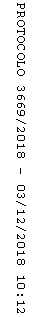 